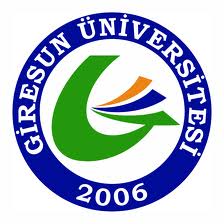 TÜRKİYE CUMHURİYETİGİRESUN ÜNİVERSİTESİTIP FAKÜLTESİDÖNEM II EĞİTİM PROGRAMIAKADEMİK TAKVİMİ2023–2024EĞİTİM-ÖĞRETİM YILIYÖNETİCİLERİMİZGİRESUN ÜNİVERSİTESİ TIP FAKÜLTESİ
DÖNEM II2023-2024 EĞİTİM-ÖĞRETİM YILI (18 EYLÜL 2023 – 24MAYIS 2024)REKTÖRPROF. DR. YILMAZ CANREKTÖR YARDIMCISIPROF. DR. GÜVEN ÖZDEMREKTÖR YARDIMCISIPROF. DR. GÜROL YILDIRIMDEKANPROF. DR. ERDAL AĞARDEKAN YARDIMCISIDOÇ. DR. TUĞRUL KESİCİOĞLUDEKAN YARDIMCISI DOÇ. DR. ŞEBNEM ALANYA TOSUNTEMEL TIP BİLİMLERİ BÖLÜM BAŞKANIPROF. DR. AHMET SALBACAKDAHİLİ TIP BİLİMLERİ BÖLÜM BAŞKANIPROF. DR. ALPTEKİN TOSUNCERRAHİ TIP BİLİMLERİ BÖL. BAŞKANIPROF. DR. İLKER ŞENGÜLBAŞ KOORDİNATÖRDOÇ. DR. ŞEBNEM ALANYA TOSUNDÖNEM I KOORDİNATÖRÜDÖNEM I KOORDİNATÖR YRD.DR. ÖĞR.ÜYESİ FUNDA D. KORKMAZDR. ÖĞR. ÜYESİ HASAN SERDAR MUTLUDÖNEM II KOORDİNATÖRÜDÖNEM II KOORDİNATÖR YRD.PROF. DR. GÜLAY HACIOĞLUDR. ÖĞR. ÜYESİ NEVNİHAL AKBAYTÜRKDÖNEM III KOORDİNATÖRÜDÖNEM III KOORDİNATÖR YRD.DÖNEM III KOORDİNATÖR YRD.DR. ÖĞR. ÜYESİ ZEKERİYA DÜZGÜNDR. ÖĞR. ÜYESİ ESMA ÇINARDR. ÖĞR. ÜYESİ KUBİLAY İŞSEVERDÖNEM IV KOORDİNATÖRÜDÖNEM IV KOORDİNATÖR YRD.DOÇ. DR. EMRE YILMAZDR. ÖĞR. ÜYESİ SELDA GÜNAYDINDÖNEM V KOORDİNATÖRÜDÖNEM V KOORDİNATÖR YRD.DÖNEM V KOORDİNATÖR YRD.DR. ÖĞR. ÜYESİ İLKER FATİH SARIDR. ÖĞR. ÜYESİ SEVGİ KULAKLIDR. ÖĞR. ÜYESİ HALİL İLHAN AYDOĞDUDÖNEM VI KOORDİNATÖRÜDÖNEM VI KOORDİNATÖR YRD.DR. ÖĞR. ÜYESİ AHMET MELİH ŞAHİNDR. ÖĞR. ÜYESİ MUSTAFA YAKARIŞIKMBU KOORDİNATÖRÜMBU KOORDİNATÖR YRD.MBU KOORDİNATÖR YRD. DR. ÖĞR. ÜYESİ CEREN VARER AKPINARDR. ÖĞR. ÜYESİ AYFER UGİŞDR. ÖĞR. ÜYESİ NESLİŞAH GÜREL KÖKSALFAKÜLTE SEKRETERİHÜSAMETTİN YAVUZDERS KURULU I (HAREKET SİSTEMİ)5 hafta Ders kurulunun başlaması18 EYLÜL 2023Ders kurulunun bitimi20 EKİM 2023Ders kurulu PRATİK sınavlar19 EKİM 2023Ders kurulu TEORİK sınav20 EKİM 2023DERS KURULU II (DOLAŞIM VE SOLUNUM SİSTEMİ)6 hafta Ders kurulunun başlaması23 EKİM 2023Ders kurulunun bitimi01 ARALIK 2023Ders kurulu PRATİK sınavlar30 KASIM 2023Ders kurulu TEORİK sınav01 ARALIK 2023DERS KURULU III (SİNİR SİSTEMİ VE DUYU ORGANLARI)7 hafta Ders kurulunun başlaması04 ARALIK 2023Ders kurulunun bitimi19 OCAK 2024Ders kurulu PRATİK sınavlar18 OCAK 2024Ders kurulu TEORİK sınav19 OCAK 2024YARIYIL TATİLİ22 OCAK-02 ŞUBAT 2024DERS KURULU IV (SİNDİRİM SİSTEMİ VE METABOLİZMA)7 hafta Ders kurulunun başlaması05 ŞUBAT 2024Ders kurulunun bitimi22 MART 2024Ders kurulu PRATİK sınavlar21 MART 2024Ders kurulu TEORİK sınav22 MART 2024DERS KURULU V (ENDOKRİN VE ÜROGENİTAL SİSTEM)6 hafta Ders kurulunun başlaması25 MART 2024Ders kurulunun bitimi03 MAYIS 2024Ders kurulu PRATİK sınavlar02 MAYIS 2024Ders kurulu TEORİK sınav03 MAYIS 2024DERS KURULU VI (HASTALIKLARIN BİYOLOJİK TEMELLERİ)3 hafta Ders kurulunun başlaması06 MAYIS 2024Ders kurulunun bitimi24 MAYIS 2024Ders kurulu PRATİK sınavlar23 MAYIS2024Ders kurulu TEORİK sınav24 MAYIS2024TOPLAM34 hafta Dönem Sonu Final Sınavı TEORİK10 HAZİRAN 2024Mesleki Beceri Uygulamaları Sınavı11-11 HAZİRAN 2024Dönem Sonu Bütünleme Sınavı TEORİK01 TEMMUZ 2024